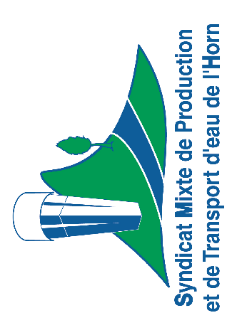 Marché passé selon la procédure adaptée(Article 27 du décret n° 2016-360)Marché à bons de commandesPouvoir Adjudicateur :SYNDICAT MIXTE DE PRODUCTION ET DE TRANSPORT D’EAU de l’HORNLe rest29 420 PLOUENANRemise des offres :Date limite de réception  03 octobre 2016Heure limite de réception : septembre  2016Maître d'Ouvrage : Syndicat Mixte de Production et de Transport d'eau de l'Horn Objet du marché :Marché à bon de commandeLa présente consultation a pour objet de confier la réalisation  du volet « Accompagnement individuel optimisation alimentaire des systèmes en élevages bovins»  à des prestataires compétents et qualifiés, qui travailleront en étroite collaboration avec le maître d’ouvrage.- Lot n° 5 : Accompagnement individuel optimisation alimentaire des systèmes en élevages bovinsLe présent marché est passé en vertu de l’article 27 du décret n° 2016-360.Ce programme se déroulera de la date de notification du marché jusqu’au 31 mars 2017.Personne responsable du marché :Monsieur le Président du Syndicat Mixte de l'Horn Le rest29420 PLOUENANOrdonnateurMonsieur le Président du Syndicat Mixte de l'HornComptable assignataireMonsieur le Trésorier de Saint Pol de Léon35 rue de Verdun29250 SAINT POL DE LEONDate de notification le : Cette notification vaut ordre de commencer les prestations.Copie certifiée conforme à l’original, délivrée en exemplaire unique pour être remis à l’établissement public de crédit en cas de cession ou nantissement dans les conditions de l’article 106 du code des marchés publics.Date :Signature :Article 1 : ContractantJe, soussigné …………………………………………………………………………………………agissant en qualité de :	………………..agissant pour mon propre compteagissant pour le compte de la société……………………………………………………….….Immatriculé INSEE 	…………………n° SIRET : 	…………………agissant en tant que mandatairedu groupement solidairedu groupement conjoint pour l’ensemble des entrepreneurs groupés qui ont signé la lettre de candidature du …………………………………………………………..Après avoir pris connaissance du cahier des clauses techniques particulières et des éléments mentionnés dans le présent acte d’engagement,M’engage ou engage le groupement dont je suis mandataire, conformément aux clauses et conditions des documents visés ci-dessus, à exécuter les prestations aux conditions ci-après qui constituent mon offreM’engage ou engage le groupement dont je suis mandataire, sur la base de mon offre ou de l’offre du groupement (rayer les mentions inutiles) exprimée en Euros.Affirme, sous peine de résiliation de plein droit du marché, que la Société pour laquelle j’interviens ou que toutes les personnes physiques ou morales pour lesquelles nous intervenons (rayer la mention inutile) est (sont) titulaire(s) d’une police d’assurance garantissant les responsabilités qu’elle(s) encour(en)t.Compagnie :Police :Confirme, sous peine de résiliation de plein droit du marché, que les sous-traitants proposés à l’article 6 ci-après répondent aux conditions ci-dessus rappelées et qu’ils sont également titulaires de polices d’assurances garantissant des responsabilités d’ils encourent.Compagnie :Police :L'offre ainsi présentée ne me lie toutefois que si son acceptation m'est notifiée dans un délai de 60 jours à compter de la date de remise de l' offre fixée par le règlement de la consultation.Article 2 : Pièces constitutives du marchéLes pièces constitutives du marché sont les suivantes, par ordre de priorité :	Pièces particulières :le présent Acte d'engagement, valant CCAP (Cahier des Clauses Administratives Particulières),le Cahier des Clauses Techniques Particulières.La note méthodologique produite par le candidatArticle 3 : PrixL’évaluation des travaux est présentée ci-dessous :Hormis la partie optionnelle, les minimum et maximum en valeur du marché à bons de commande sont fixés à :Détail des prix unitaires : Article 4 : Variation des prixLes prix sont fermes et non actualisables.Article 5 : Pénalités de retardPar dérogation à l’article 14.1 du CCAG PI, la pénalité de retard dans la remise des prestations prévues au marché sera de 30€HT par jour calendaire de retard, lesquels jours seront calculés sur la base des délais indiqués sur les bons de commandes.Une prestation non effectué après expiration du bon de commande, entrainera une pénalité de 30€HT par jour calendaire de retard sur le montant total des prestations effectuées dans le lot. Dans le cas où il s’agit d’une annulation ou d’un report de la prestation par l’agriculteur bénéficiaire, aucune pénalité ne sera appliquée.Article 6 : Sous-traitanceSi l’entreprise envisage dès sa candidature de sous-traiter une partie de sa prestation, elle devra joindre aussi les renseignements, attestations, déclarations dûment remplies et signées par le sous-traitant (ou chacun des sous-traitants). Article 7 : DélaisLe délai d’exécution part de la date de notification du marché.La date limite fixée pour l’achèvement de ces missions sera précisée dans chaque bon de commande:Article 8 : PaiementDélai de paiementLes délais de paiement seront conformes à la réglementation en vigueur.Compte à créditerLes sommes dues en exécution du présent marché seront réglées en faisant porter le montant au crédit du (des) compte(s) suivant(s) :Nom : ……………………………………………………………………………Etablissement bancaire : …………………………………………………………Numéro : …………………………………………………………………………Modalités de paiementLe règlement sera versé dans un délai de trente jours à compter de la réception de la facture, éditée après réception définitive des prestations spécifiées dans le CCTP et levée des éventuelles réserves. Avance forfaitaire (indiquez l’option retenue) L’entrepreneur pourra bénéficier d’une avance forfaitaire. Le versement de cette avance est toutefois conditionné par la remise d’une garantie à première demande d’un établissement bancaire, d’un montant égal au montant de l’avance demandée. Une caution personnelle pourra être présentée en remplacement de la garantie à première demande. L’entrepreneur refuse le versement de l’avance forfaitaire.Retenue de garantieIl n’est pas prévu de retenue de garantie.Article 8 : Propriétés intellectuellesLa personne publique bénéficie du transfert des droits suivants : l'option retenue concernant l'utilisation des résultats et précisant les droits respectifs de la personne responsable du marché et du titulaire en la matière est l'option A telle que définie au chapitre IV du CCAG-PI (art. 19 à 31 inclus).Article 9 DéclarationsL’entreprise soussignée, affirme, sous peine de résiliation du marché, ou de mise en régie à ses torts exclusifs, ne pas tomber sous le coup des interdictions découlant des articles 43 et 44 du Codes des Marchés Publics ou d’interdictions équivalentes prononcées dans un autre pays. Elle certifie que le travail sera réalisé avec des salariés employés régulièrement au regard des articles R 324-4 du Code du Travail.Les déclarations similaires des sous-traitants sont annexées au présent acte d’engagement ou seront fournies avec la demande de leur acceptation et agrément des conditions de paiement.Fait en un seul originalA…………………….., le…………………Mention manuscrite« Lu et approuvé »,Et signature du titulaire du marché :Aux vues du dossier complet déposé par le candidat et après examen des offres reçues en réponse à la consultation suivant les critères définis dans le Règlement de Consultation, la présente offre est acceptée.Accepté par le Maître d’ouvragePour valoir acte d’engagement,A PLOUENAN, le …………………….Le président du Syndicat Mixte de l'Horn Jean Guy GUEGUENCette notification ne vaut pas bon de commande permettant le lancement de la prestation. Un bon de commande spécifique comportant la liste des agriculteurs concernés sera adressé en temps voulus au prestataire retenu.PériodeMontant minimum € H.T. (€)Montant maximum € H.T. (€)2016Sans objet           9000 € HTTarif journalier unitaireMontant en Euros hors TVATaux de la TVAMontant en Euros TTCMontant en Euros TTC arrêté en toutes lettres« Conseil sur la gestion de l'herbe »(1j/agr/an) année n Suivi «conseil gestion de l'herbe » (0,5j/agr/an) année N+1 (optionnel)Etude du système de culture et de l'assolement(1.5j/agr/an) année nSuivi « étude du système de culture et de l’assolement » (0,5j/agr/an) année n+1 (optionnel) Introduction de nouvelles espèces fourragères dans l'assolement et dans l'alimentation du troupeau(1j/agr/an) année nSuivi « introduction de nouvelles espèces fourragères dans l’assolement et dans l’alimentation du troupeau »(0.5j/agr/an), Optionnel année n+1, 